Physician’s Signature:                                                                                                                  	Date:                                                               _ Office Use Only Date Received:                                                Scheduled Appointment:                                                                              Patient Notified       	                              Echocardiography RequisitionLouise Marshall HospitalFax Completed requisition to 519-943-0980	                              Echocardiography RequisitionLouise Marshall HospitalFax Completed requisition to 519-943-0980	                              Echocardiography RequisitionLouise Marshall HospitalFax Completed requisition to 519-943-0980PATIENT INFORMATION: Last Name:                                       First Name:                        DOB: (dd/mm/yyyy) Health Card Number: Address: Street                                             City                                                  Province                          Postal Code                                    Phone: Height:_____________  Weight:______________ PATIENT INFORMATION: Last Name:                                       First Name:                        DOB: (dd/mm/yyyy) Health Card Number: Address: Street                                             City                                                  Province                          Postal Code                                    Phone: Height:_____________  Weight:______________ REFERRING PHYSICIAN: Name: Address: Street      City                                Province                      Postal Code Phone:                                                       Fax: Additional copies:       For urgent requests please contact the department directly 519-323-2210 x 74701      For urgent requests please contact the department directly 519-323-2210 x 74701      For urgent requests please contact the department directly 519-323-2210 x 74701Urgent        Elective Is this a pre-operative assessment?    No  Yes    Date of Surgery (if known): __________________________________Translator Required?     No  Yes         If yes, Specify Language: ____________________________________________Urgent        Elective Is this a pre-operative assessment?    No  Yes    Date of Surgery (if known): __________________________________Translator Required?     No  Yes         If yes, Specify Language: ____________________________________________Urgent        Elective Is this a pre-operative assessment?    No  Yes    Date of Surgery (if known): __________________________________Translator Required?     No  Yes         If yes, Specify Language: ____________________________________________ECHOCARDIOGRAPHY  Transthoracic Echocardiogram   (no patient prep)         Transthoracic Echocardiogram   (no patient prep)        INDICATION:  Check all that apply    ** Requisitions without appropriate indication/clinical information will be returned**  Prior MI      Cardiac Cath     CABG        Valve Replacement    Mechanical      Tissue    Model:________________________  Chest pain     Dyspnea      Palpitations    AFib      Syncope    Murmur:__________________________________________     LV dysfunction    Cardiomyopathy    Aortic Disease    Source of embolus    Pericardial  Disease   Chemotherapy    LVH  	 RV dysfunction     Congenital     Pulmonary HTN     Valve Disease: _______________________________________  Cardiac screening for asymptomatic patients with multiple cardiovascular risk factors (select all that apply): Smoker   Diabetic   Dyslipidemia    Hypertension    Stroke/TIA     PVD    Family History CAD     Abnormal ECG CLINICAL INFORMATION:   INDICATION:  Check all that apply    ** Requisitions without appropriate indication/clinical information will be returned**  Prior MI      Cardiac Cath     CABG        Valve Replacement    Mechanical      Tissue    Model:________________________  Chest pain     Dyspnea      Palpitations    AFib      Syncope    Murmur:__________________________________________     LV dysfunction    Cardiomyopathy    Aortic Disease    Source of embolus    Pericardial  Disease   Chemotherapy    LVH  	 RV dysfunction     Congenital     Pulmonary HTN     Valve Disease: _______________________________________  Cardiac screening for asymptomatic patients with multiple cardiovascular risk factors (select all that apply): Smoker   Diabetic   Dyslipidemia    Hypertension    Stroke/TIA     PVD    Family History CAD     Abnormal ECG CLINICAL INFORMATION:   INDICATION:  Check all that apply    ** Requisitions without appropriate indication/clinical information will be returned**  Prior MI      Cardiac Cath     CABG        Valve Replacement    Mechanical      Tissue    Model:________________________  Chest pain     Dyspnea      Palpitations    AFib      Syncope    Murmur:__________________________________________     LV dysfunction    Cardiomyopathy    Aortic Disease    Source of embolus    Pericardial  Disease   Chemotherapy    LVH  	 RV dysfunction     Congenital     Pulmonary HTN     Valve Disease: _______________________________________  Cardiac screening for asymptomatic patients with multiple cardiovascular risk factors (select all that apply): Smoker   Diabetic   Dyslipidemia    Hypertension    Stroke/TIA     PVD    Family History CAD     Abnormal ECG CLINICAL INFORMATION:   Suggested Chest Pain Assessment Algorithm (Excluding Acute Coronary Syndromes)Suggested Chest Pain Assessment Algorithm (Excluding Acute Coronary Syndromes)STEP 1.  Estimate Pretest Probability of Obstructive Coronary Disease as the cause for the patient’s chest pain:STEP 1.  Estimate Pretest Probability of Obstructive Coronary Disease as the cause for the patient’s chest pain:Chest Pain Characteristics:Substernal chest discomfort, with characteristic quality and durationProvoked by exertion or emotional stressRelieved by rest and/or NitroglycerineSTEP 2.  Determine the appropriate non-invasive risk stratification method:STEP 2.  Determine the appropriate non-invasive risk stratification method: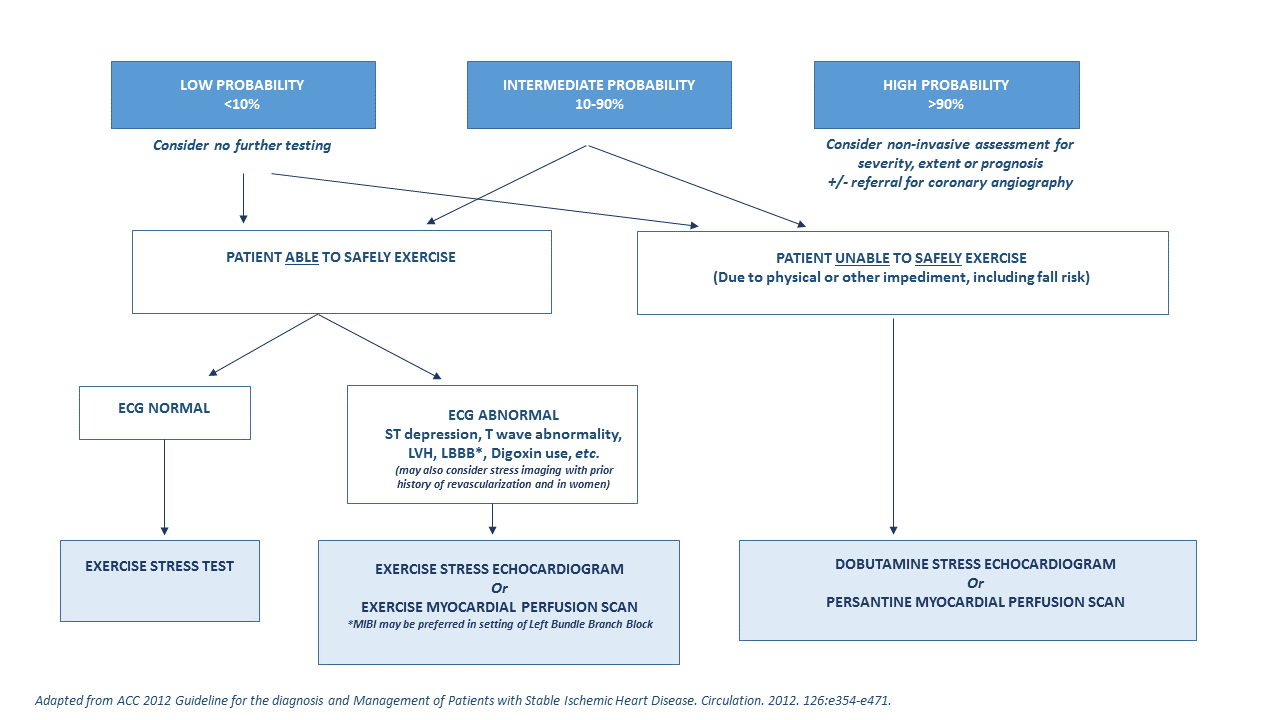 Stress Test with Consultation & +/- Consultation Services:Appropriate for the evaluation of patients presenting with chest pain or dyspnea with intermediate to high pre-test probability of obstructive CADCardiovascular screening for asymptomatic patients with multiple cardiovascular risk factorsPre-operative cardiac assessment, in patients with multiple cardiovascular risk factors or known CAD, not currently followed by a Cardiologist, WHEN it will change management+/- Consultation means a consultation will be provided in the event of a high risk studyStress test with Consultation service is NOT appropriate for patients who are currently being followed and managed by a Cardiologist.  In this case, either refer directly to that physician’s office or order a test only, with the results copied to the patient’s usual CardiologistStress Test with Consultation & +/- Consultation Services:Appropriate for the evaluation of patients presenting with chest pain or dyspnea with intermediate to high pre-test probability of obstructive CADCardiovascular screening for asymptomatic patients with multiple cardiovascular risk factorsPre-operative cardiac assessment, in patients with multiple cardiovascular risk factors or known CAD, not currently followed by a Cardiologist, WHEN it will change management+/- Consultation means a consultation will be provided in the event of a high risk studyStress test with Consultation service is NOT appropriate for patients who are currently being followed and managed by a Cardiologist.  In this case, either refer directly to that physician’s office or order a test only, with the results copied to the patient’s usual Cardiologist